EOC Review – Day 4                                                                                       Name: _______________________________Topic 7: Simplify Radicals – No Calculator!!			Your Turn: Simplify 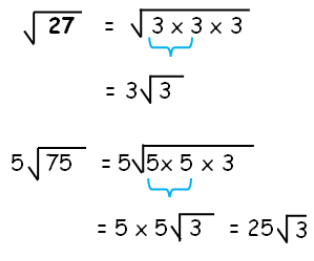 			Your Turn: Simplify Topic 8: Adding & Subtracting Radicals			Your Turn: 						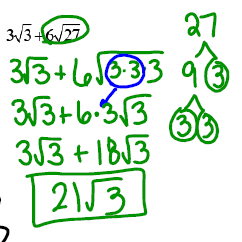 			Your Turn: 
													On Back Topic 9 – Irrational vs Rational Numbers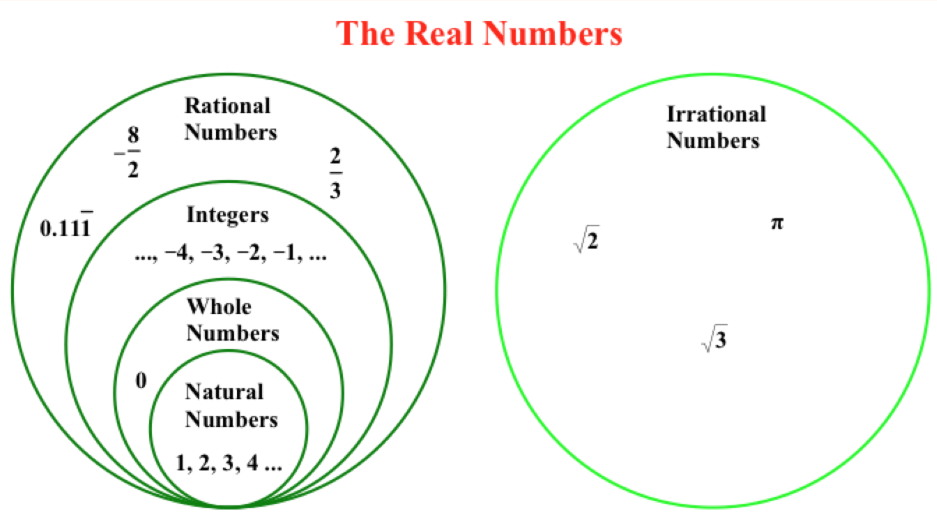 Your Turn: Classify the following numbers:1. 			2. 			3. 			4. 5. 			6. 			7. 		8. 